MEDIATING ROLE OF EMPLOYEE AUTONOMY IN THE RELATIONSHIP BETWEEN TEAM EFFECTIVENESS AND KNOWLEDGE SHARING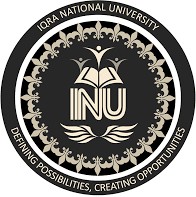 Submitted BySyed Suhail Shah ID: 14175MBA (HR)Supervised By: Mr. Azmat Ali ShahDEPARTMENT OF BUSINESS ADMINISTRATIONIQRA NATIONAL UNIVERSITY SESSION: 2017–2019MEDIATING ROLE OF EMPLOYEE AUTONOMY IN THE RELATIONSHIP BETWEEN TEAM EFFECTIVENESS AND KNOWLEDGE SHARING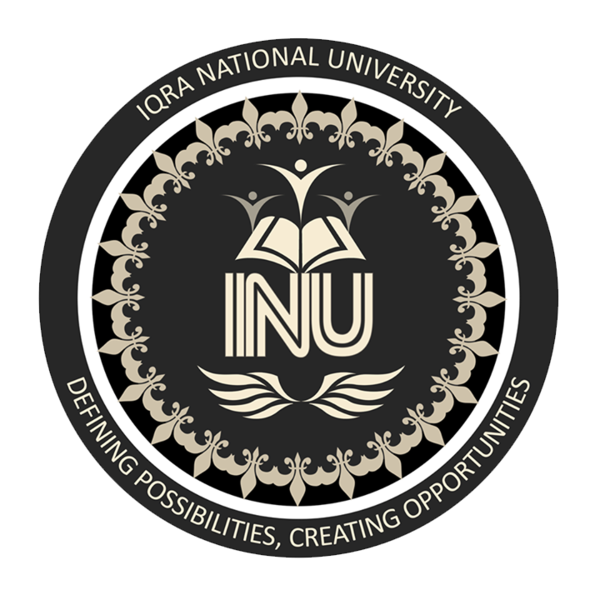 Submitted By:Syed Suhail Shah ID: 14175Thesis submitted to IQRA national University, Peshawar in partial fulfillment of the requirement of MBA (HRM)Supervised By:Mr. Azmat Ali ShahDEPARTMENT OF BUSINESS ADMINISTRATION IQRA NATIONAL UNIVERSITYSession: 2017–2019Certification of ApprovalI certify that I have read “Mediating Role of Employee Autonomy in the Relationship between Team Effectiveness and Knowledge Sharing” by Syed Sohail Shah and that in my opinion this work meets the criteria for approving a thesis submitted in partial fulfillment of the requirements for the Master of Business Administration MBA (HRM) at Iqra National University, Peshawar.Supervisor:Name:		 Signature:		 Designation:   	Co-Supervisor:Name:		 Signature:		 Designation:   	Chairperson:Name:		 Signature:		 Designation:   	Research Associates:Signature:	 	External Examiner:Name:		 Signature:		 Designation:   	M.Phill & Phd Incharge:Signature:	 	DEPARTMENT OF BUSINESS ADMINISTRATION IQRA NATIONAL UNIVERSITYSession: 2017–2019Plagiarism UndertakingI solemnly declare that research work presented in the thesis title “Mediating Role of Employee Autonomy in the Relationship between Team Effectiveness and Knowledge Sharing” is solely my research work with no significant contribution from any other person. Small contribution/help wherever taken has been duly acknowledged and that complete thesis has been written by me.I understand the zero-tolerance policy of the HEC and Iqra National University towards plagiarism. Therefore, I as an Author of the above titled thesis declare that no portion of my thesis has been plagiarized and any material used as reference is properly referred/cited.I undertake that if I am found guilty of any formal plagiarism in the above titled thesis even after award of MBA (HRM) degree, the University reserves the rights to withdraw/revoke my MBA degree and that HEC and the University has the right to publish my name on the HEC/University Website on which names of students are placed who submitted plagiarized thesis.Student / Author Signature:  	Name:  	DeclarationsI declare the following:That the material contained in this dissertation is the end result of my own work and that due acknowledgement has been given in the bibliography and references to all sources by the printed, electronic or personal.That unless the dissertation has been confirmed as confident, I agree to an entire electronic copy or sections of this dissertation to being placed in library, if deemed appropriate, to allow future students the opportunity to see examples of past no longer than five years and that students would be able to print of copies or download. The authorship would remain anonymous.I agree to my dissertation being submitted to a plagiarism detection service, where it will be stored in a database and compared against work submitted from this or any other school or from any other institution using the service.I have read the Iqra National University Policy statement on ethics in research and consultancy.INU ethics in research and consultancy; guidelines and procedures for students undertaking undergraduate/postgraduate research methods modules and dissertations and the policy for informed consent in research and consultancy and I declare that ethical issues have been considered, evaluated and appropriately addressed in this research.Scholar Name: Syed Suhail Shah ID:	 14175Program: MBA (HRM)Department:	 Business Administration University:	 Iqra National University Date:			 Signature:	  		Thumb Impression:  	AcknowledgmentsAll the praise is for Almighty Allah, the most merciful and beneficent, who blessed me with the knowledge, gave me the courage and allowed me to accomplish this task. I am especially indebted to all my teachers for instilling in me enough knowledge to be able to carry myself efficiently during my thesis.I express my deepest gratitude and profound regards to the most friendly and co-operative supervisor Mr. Azmat Ali Shah, Iqra National University Peshawar, who not only extended full cooperation but also helped me in refining and completing this work under his guidance.Secondly, I am bound to thank all the Staff of Iqra National University Peshawar for their valuable guidance and efforts , In particular, their inspiring guidance, remarkable suggestions, constant encouragement, keen interest, constructive criticism, and friendly discussion help are during this whole report I would acknowledge with thanks the care and cooperation of my respected parents, sister, and loving brothers and friends who encouraged me in every moment during completing my study and report.May all of them live long and enjoy a happy life!Syed Suhail ShahABSTRACTThe current study in hand focused on determining the relationship between team efficiency and knowledge sharing as well as with a mediation effect of employee autonomy. Linear regression modeling has been used for analysing relationships among variables. Results of the study suggest that there is a significant causal relationship among knowledge sharing and team effectiveness, with mediating the role of employee autonomy. In future research the role research the role of various moderators can be explored. This research could be a source of knowledge for scholars and project managers in future.Keywords: Employee autonomy, team effectiveness, knowledge sharing, project based organizationsTABLE OF CONTENTSH1:  Knowledge sharing has a positive influence on team effectiveness 14CHAPTER 1 INTRODUCTIONBackground of the studyThe process of Project Management can be compared to managing a circus, in which every member needs to perform their own acts but as well as to match the timings with other acts. The synergy mentioned above will leave the audience stunning and saying wow. It can be said that project management is the acknowledgement of knowledge being disseminated with well-defined actions and execution time frames. Correspondingly, sharing and management of knowledge is a significant part in project management, and to form a synergy among all the actions performed within a business or organization to achieve that wow from the audience of that project.In  the  mist  of  several concerns, it is usual that organizations fail to realize the significance of the experience and the knowledge gained on similar projects and environments.   Cooke-Davis,   (2002)   has   emphasized   on   factors  leading  to consistent   success   and   mentioned   that   organizations   need   an   effective mechanism to learn from past experiences as well as combine explicit and tacit knowledge  and  implement  this  into  practice  and  processes  to  successfully complete   the   project   and   continuously   progress   in   the   right   direction. Knowledge provider is the party that makes knowledge available for the benefit of  others  both  within  and  outside  of  the  organization  to  attain common goals (Ipe,  2008;  Mooradian  et  al.,  2012;  Szulanski,  2005).  As  Szulanski  (2005) stated   about   the   source   of   the   knowledge   base   theory   that   knowledge distribution  is  not  about  exchange  of knowledge amongst awareness suppliers or beneficiaries but it depends on the actions of the knowledge distributor.Teng  and  Song  (2011)  showed two natures of information sharing, solicited or voluntary. In keeping with them once information sharing happened as a result of  sending  the  information  as  well  as  receiving  requests  for  information  is termed  as  solicited  knowledge  sharing,  however  when  it  comes  to  voluntaryknowledge sharing is an exchange there is no previous requests for knowledge. This  stance  of Teng and Song (2011) is not in agreement with the viewpoint of Davenport  (1997),  he  branded  knowledge  sharing  strictly  as  a  controlled  act and   argued   that   the   term   knowledge   sharing   itself   is   when   someone   of information  presents  it  voluntarily  for  the benefit of others with no obligation or pressure on them.There  are  three  different  kinds  of  information  shared  by  stakeholders,  the subjective   information   gained  through  expertise  and  experience,  knowhow about    objective    information    regarding    activities,    jobs,    etc.    associated dispositional information consists upon an individual’s abilities and capabilities (Lowendahl, Revang, & Fosstenlokken, 2001).It  is  typical  for  a  stakeholders  to  assess  the  shared  information  among  them and  mostly  dispersed  stakeholders  assume  that  information  shared  among them  is  unable  to  explain  the  common  interests  or  objectives  of  the  tasks reachable  in  an  exceedingly  uncomplicated  manner  yet  rather  focuses  on  the processes  that  are  adopted  and  overall  common  goals (Leinonen & Bluemink, 2008).New  information construction collaboratively needs the clarification of mutual joint  mount of state of affairs to all or any concerned stakeholders resulting in the   eminent   knowledge   sharing   by   conveying   and   interacting   with   all stakeholders  (Leinonen  &  Bluemink,  2008;  Cohen  &  Bailey,  1997).  Faraj  and Sproull  (2000)  proposed  that  it  is  significant  for  stakeholders  to  possess  the skill  to  manage  the  knowledge  interdependencies  effectively  i.e.  from  where they  can  find  the  required  information,  where  can  it be found, authenticity of that information, through expert coordination.The    major    aim    of    understanding    sharing    is   to   combine   the   current interdependencies    and    information    within    the    agency    to    extend    new dimensions of knowledge and to get to the bottom of issues and specific matters with a lot of success (Christensen, 2007). Exchange of assignment records andconnected professional data so as to form new and novel ideas and innovations within  the  venture  are  immediately  related  to  the  information  sharing  and innovation   (Kim   &   Park,   2017).   Information   sharing   is   viewed   essential component  of  data  management  machine  and  it  additionally  affects  structure overall performance (Alavi & Leidner, 2001)Employee  autonomy is referred as “the diploma to which the job presents vast freedom, independence, and discretion to the character in scheduling the work and  in  figuring  out  the  methods  to  be  used  in  carrying  it  out”  (Burcharth, Knudsen  &  Sndergaard,  2017).  Employee  autonomy  is  a  complicated  notion consisting of many distinctive characteristics (Chen & Zheng,2018). Eventually, individuals  with  a  higher  stage of work-related self-efficacy turn out to be in a position to make positive guidelines to improve the operation of their work unit and  to  talk  up  about  problems that might purpose the unit to trip serious loss (Dedahanov,  Rhee  &  Gapurjanova,  2018).  Men  and  women  who  skilled  high stages  of  employee  autonomy  considered  their  place  of  job  and provider local weather in a greater positive manner (Dhar, 2017).Employee  autonomy is referred as “the diploma to which the job presents vast freedom, independence, and discretion to the character in scheduling the work and  in  figuring  out  the  methods  to  be  used  in  carrying  it  out”  (Burcharth, Knudsen & Sndergaard, 2017).Employee  autonomy  could  be  a  sophisticated  notion  consisting  of  the  many distinctive  characteristics  (Chen  &  Zheng,  2018).  Eventually,  people  with  the next  stage  of  work-related  self-efficacy  prove  to  be  during a position to create positive  pointers  to  enhance  the  operation  of  their  labor unit and to speak up about   concerning   issues   which   may   lead   to   the   unit   to   trip  serious  loss (Dedahanov,   Rhee   &   Gapurjanova,   2018).   Male  and  female  workers  both practiced  high  stages  of  employee  autonomy,  measured  their  place  of job and provided local weather in a greater positive manner (Dhar, 2017).Managers who take self-sufficiency strengthening practices urge theirsubordinates   to   make   their   own   inclinations   (individual   commencement); provide    their    representatives    with    important,    valued,    and    intellectual information  about  the  tasks  to be completed and the rules to be followed; and capture    representatives’    sentiments    with    the    help    of    communicating compassion (St-Hilaire, 2017).It is located that the team's standard “collective mood” influenced singular level burnout,  showing  that  the  group  setting  can  be  vital  for  character  prosperity. Differenti-  ating  healthy  and  unfortunate  group  contact  prole  demonstrates that  team  part  burnout  ought  to  be  much  extra  likely  in  the  last  mentioned. While  groups  with  the  TC-overwhelming  prole  ought  to  be  occupied  with information sharing, critical thinking and analyzation of presumptions, groups with  the  useless  conflict  parole  ought  to  be  restrained  from  such  connections because  of  their  need  to  address  or  stay  away  from  relational  pressures  and technique errors (McLarnon, & Rosehart, 2018).The  mission  and  relationship elements of conflict are systematically particular from  one another, and proposed a possibility structure to arrange the quantity of  results  of  intra-group  conflict  on  individual  and  group  execution  (Flores, Jiang,  &  Manz,  2018).  It is recommended that with acknowledge to vital basic leadership,  the  determination  technique is essential in that it can help to limit the level of gathering strife (Lefley, 2018).By   distinction,   at   the   group   level,   exclusively   the   coordination   issue   of transactive   memory   completely   arbitrates   team   performance   and   group member  satisfaction;  team  identification  and  transactive  reminiscence  did  no longer  directly  have  an  effect  on team effectiveness (Michinov & Juhel, 2018). Team   effectiveness   was  operationalized  because  the  overall  routine  of  the people  on  their  allotted tasks (Church, Elliot, & Gable, 2001). Effective groups have active work associated support (Barua, 2016).Pleasure is important to team effectiveness, thanks to the actual fact it impacts crewmembers’ self-efficacy, venture skills, level of effort, and their pleasure inrelation  to  their  work  (James,  Anthony  &  Ferris,  2013).  One  strategy  to  the current  conundrum  has  been  to  adopt  that  at  a  similar  time  as  assignment battle  (also  named  intellectual  clash,  or  mental  clash)  will  improve  group adequacy,  association,  fighting  is  dependably  inconvenient  to  that  (Kuvaas, 2017).Gap AnalysisAlsharo,  Gregg,  and  Ramirez  (2013)  have stated that future researchers might conduct  research  on  the  association  of  team  building  and  team  effectiveness. This  created  the  necessity  to  conduct  study  of  knowledge  sharing  and  team effectiveness.  With  the  assistance  of  this  literature  and  other  studies  on  team building  techniques  a  new  link  or  study  was  created.  Additionally,  mediating relationships   of   employee   autonomy   was   concieved   between   information sharing and team effectiveness. Alsharo Saint George, G., & Salter, A. J. (2017) states little or no research has been conducted on these linkages.Problem StatementSuccess of any Venture depends on how effective its project team is. Effectiveness of the project team is determined by the information sharing and employee autonomy. Group conflict can also be considered as an important aspect to judge the effectiveness of projects. Similarly, employee autonomy can also be considered to impact project success.It is so basic that the project groups build up a good relationship and comprehension among each other and are attentive to the program of undertaking accomplishment and therefore the manner that they have to complete the task targets along by enjoying the slightest conceivable measure of contentions and inconsistencies. Group care, as disclosed previously is by allaccounts  the  upgrade  to accomplish team execution through some noteworthy group  union.  Likewise,  team  effectiveness is key to the accomplishment of the venture  because  it  can  guarantee  that  the  project team is protected from both inside  and  outside.  Still  these,  the  enterprise  team  leader  ought  to  likewise guarantee  that  the  project  team  remains  targeting the task objectives, work to their  100  percent  potential  and  are  properly  rewarded and perceived for their activities.   This   research  will  try  to  establish  the  impression  of  knowledge sharing   on  team  effectiveness-  ness  with  the  arbitrating  role  of  employee autonomy.Research QuestionsThe current study will help to look for the answers of the following questions:Does Knowledge Sharing impact team effectiveness in projects?Does Employee Autonomy impact Knowledge Sharing in projects?Does Employee Autonomy impact team effectiveness in projects?Does Employee Autonomy mediate the relationship between knowledge sharing and team effectiveness in projects?Objective of the StudyThe reason for this learning is to find the influence of knowledge sharing on team effectiveness with mediating the role of employee autonomy and moderating role of team conflict.To test the relationship between Knowledge Sharing and team effectiveness.To check the relationship between Employee Autonomy impact Knowledge Sharing in projectsTo identify the relationship between Employee Autonomy impact team effectiveness in projects.To identify the mediating role of Employee autonomy between Knowledge Sharing and team effectiveness.Significance of the StudyThis  research  intends  to  test  through  empirical  observation  a  model  to  see direct relationship of information sharing and its impact on team effectiveness. it's  important  for the organizations to effectively manage information however it   will   solely   be   achieved   once   staff   are   able   to   share   their   knowledge. Information  sharing  subsidizes  heaps  of  modernizations  in  individual  groups but also as a whole organization (Wang & Wang, 2012). Sharing of information has  become  the  most  basic  need  for  the  success  of  assignment  (Park  &  Lee, 2013).This    analysis    additionally    subsidizes    within    the    current    literature    of information   sharing   or   team   effectiveness.   The   humans   with   excessive self-efficacy   are   believed   to   be   more   inventive   than   the  low  self-efficacy. Self-efficacy  is  known  as  the  sureness  of  a  person  in  his/her  potential  to develop  original  ideas  and  convey  innovation  within  the  agency (Yang & Chu, 2012).  Additionally,  this  study  aims  at  enhancing  the  knowledge  sharing  and team efficiency literature by examining the chief effect of knowledge sharing on team  effectiveness,  mediating  the  role  of  ‘Employee  Autonomy’  among  the association of knowledge Sharing and Team Effectiveness.CHAPTER 2 LITERATURE REVIEWTheoryThe   Knowledge   Based  Theory  of  the  Firm  positions  a  firm  as  a  learning producing element (Nonaka, Toyama, & Nagata,2000;Nonaka & Konno,1998).Award  (1996)  highlights  the  capability  of  the  people  inside  the partnership in creating  statistics  and  implies  that  it is the job of the corporation to integrate, store,  and  observe  the  learnings  made  by  its  people.  Associations  accumulate teams of capable and expert those are foretold to use their information to figure hierarchic  undertakings.  Team’s  capability improved after they comprehended staff  with  information  necessary  to  this  task  (Manhotra  and  Majcnrzak  2014; Gartner 2014; Pangilk and Chank, 2016).The  dependent  variable  that  is  studied  is  a  character’s  knowledge-sharing behavior.   Knowledge   base   theory   (Blau,1964)   is   one   of   generally   applied theoreticalBase for such study. As specified by this hypothesis, individuals institutionalize their  associations  with  a  diverse  group  of  people  reliant  on  a  self-intrigued study  of  the  expenses  and  advantages  of  such  a  collaboration.  People  try  to augment their benefits and decrease their costs while trading assets with others (Molm,  2001).  These  benefits need not be huge since many may take part in a cooperation with the prospect of trade (Gouldner,1960).In  such  trades,  people  facilitate  others  with  a  general  need  for  some  profit in future,   as   an   example,   increasing   needed   assets   with   the   help   of   social correspondence.  Consequently,  to  increase  the  assets  picked  up,  they  could establish  social  associations  with  others  by  sharing  their  insight.  Davenport, Prusak,   et   al.   (1998)   have   divided   knowledge   sharing   behavior  and  have categorized   benefits   that   will   direct  the  conduct;  these  incorporate  futurecommunication, status, owner stability, and special prospects.From this point of view, data sharing is emphatically influenced once associates separate  hopes  to  accumulate  some  benefit  presently  terminated  in  response (Cabrera  &  Cabrera,  2005).  Knowledge  base  hypothesis  has  been  effective  in illuminating information distribution practices among individuals. Kankanhalli et al. (2005) accepted that an individual’s benefit is one of the main points that urge workforces to transfer learning to electronic media.As  perMa  (2007),  the  added  learning  people augment a VC depends upon the amount  of  fulfillment  they  receive  as  an  individual  of  the network. Chiu et al. (2006)   thought   of   the   impact   of   relative   factors,   for   instance,   social cooperation, trust, and degree of correspondence on learning partaking in VCs.Past  researches  have  similarly  examined  authoritative settings for informative learning  sharing (Kim and Lee, 2006).Pai (2006) used the assistance from the highest  level  of  administration  to  research  the  affiliation  between  learning sharing and therefore the utilization of IS/IT vital arranging.Further,  Watson  and  Hewett  (2006)  anticipated  the  influence  of  prolonged data  commitment  within  the  organization.  In  spite  of  the  fact  that  info  based hypotheses might explain the behavior of teach donors, the models used in past studies  were  numerous  and  on  some  occasions  results were different entirely. Analysts  generally  study  the  impact  of  authoritative  benefits  on  knowledge sharing  conduct.  Still,  the investigations on the impact of hierarchical benefits have  created  integrated  outcomes.  Kim and Lee (2006) presumed that reward frameworks   are   decisive   factors   that   influence   employee   learning   sharing capacities.However, according to Lin (2007), authoritative benefits don’t have an effect on a  person's  capacity  to  communicate  knowledge  to  their  associates.  This  study examines the factors associated with knowledge base theory that supports three dimensions,   namely,   information   sharing   (exchange   information,   skills   orexpertise), worker autonomy (freedom staff have whereas working), and Team Effectiveness (ability a team needs to reach the objectives or purposes). Besides, this study additionally tests the alleviatory impact of Team conflict.This  experience  change  is  often  seen  through  the  lens  of  Knowledge  base Theory  wherever  human  conduct  is  complete  as  taking  region  in a very social change (Blah, 2005). People within a social framework exchange errands with a desire  to  earn  in  future,  yet  hazy,  arrival.  Long-term  acquaintances  acquire wherever  individuals  have  tolerable  opportunity  to  form  synergies  and  trade Favors  (Blah  2005;  Molm  et  al.,  2002).  With  these  suspicions,  information sharing  is  often  seen  as  a state of summed up database; the spot people share their   mastery   expecting   anything   in   return   for  an  arrival  apart  from  the guarantee of an extended common relationship (Fulk et al., 1996).To    motivate    appropriate    behavior,    agencies    are    implementing    benefit structures   to   motivate   team   participants   to   make,   encourage   and   share expertise   although   in   some   establishments,   exhausting   employees   if   they decline to segment the information they hold (Bartol & Srivastava, 2002).Knowledge Sharing and Team EffectivenessOrganizations    are    disseminated    experience    organizations    and    also    the perspective  of  the  leader  to  become  tuned  in  to  proof  possessions,  influence them,  and  build  them  to  be  had  for  its  staff  will  followed  to  a  particular aggressive gain (Tsonkas, 2006; Davesport & Prusark, 2011; Alavik & Tiwanah, 2008).  As  established  by  our  hypothetical  model  (2.1),  it  is  projected  that knowledge  sharing  has  a  significant  positive  association  with  Job  autonomy, conflict   amongst   project   teams  and  effectiveness  of  a  team.  Furthermore, Employee autonomy arbitrates the association between knowledge sharing and team effectiveness, with conflict amongst teams having a negative influence onthe impact of job autonomy on team effectiveness.Even  with  its  importance,  learning  combined  within  teams  could  be  testing. Colleagues   are   habitually   tentative   to   share   significant   learning   amongst themselves   (Basaglia,   Caporarello,   Magni,   &   Pennarola,2010),      and   it’s impossible  to  do  so  (Staples  and  Webster,  2008;  He  et  al.,  2014).  Given  that learning    connection    essentially   includes   mix   and   amalgamation,   group supervisors  regularly  discover  information  combination  testing  for  the  reason colleagues’ are hesitant to merge their distinct mastery.Knowledge  sharing  authors  have  numerous  views on implicit or unambiguous learning   sharing   aims   since   person’s   may   modify   their   insight   sharing expectations  as  specified  by  the  various  quality  stipulations  of  implicit  and specific   info   sharing   exercises   (Haua   Kim,   Lee   &   Kim,   2012).   Sharing information   results   totally   different   edges,   as   an   example,   an   excellent execution  assessment  additional,  pay from the association, for communicating learning  to  team  members,  in  conjunction  with  facilitating  the  organization, help building and maintaining essential systems within an association, that are likewise  a  bit  of auxiliary open doors for knowledge sharing (Chen, Chuang, & Chen,2012).  Information  sharing  is  that  the  element  which  might  likewise delineates  the  satisfaction  of the employees by sleek progression of knowledge and    vital    information    throughout    the    association    (Isfahani,    Nilipour, Aghababapour, & Tanhaei, 2013).Knowledge sharing is that the simple procedures over that agents will augment information  application,  improvement,  and  eventually  the  viable  good  thing about the organization (Jason, Chuank, Hargen, Jiang, & Joseph, 2007).Information sharing among representatives and within and inclined over teams permits organizations to misuse and get advantage from most knowledge-based assets (Cabrera & Cabrera, 2005; Davenport et al., 1998).Study has established that data sharing and mix is absolutely associated withdiminishes  ongoing  prices,  snappier  summit  of  original  factor  improvement adventures,      bunch      execution,      organizational     headway     limits,     and organizational  execution  as  well  as  deals,  development  and  pay  from  unique things and organizations (e.g., Mesmer-Magnus & DeChurch, 2008; Lin, 2009; Collins & Smith, 2007; Arthur & Huntley, 2006.Knowledge  sharing  indicates  the  arrangement  of  enterprise  information  and capability  to  support  colleagues  and  to  work  with  others  to  handle  problems, grow  new  contemplations  or  execute  methodologies  or  systems  (Cummings, 2004;  Pulakos,  Dorsey,  &  Borman,  2003).  Learning  sharing  is  formed  by strategies   for   creating   correspondence   or   very   close   exchanges   through frameworks organization with numerous authorities, or may be by proclaiming, coping   with   and   obtaining   information   for   colleagues   (Cummings,   2004; Pulakos et al., 2003).Although the detail that the term knowledge sharing is by and large developed more  frequently  than  information  sharing,  scientists  will in general utilize the expression  “knowledge  sharing”  to allude to offering to others that happens in exploratory  examinations  in  which  members  are  given  arrangements  of  data, man-   uals,   or   programs.   Taylor   and   Wright   (2005)   establish   that   an environment   that   authorized   new   thoughts   and   focused   on   gaining   from disappointment was recognized with powerful knowledge sharing.People’s  needs  for  the  assessment  of  their  awareness  through  sharing  they'll develop  relationships  with  others  are  confirmed  to  be  known  with  positive information  sharing  characters  that  therefore  were  identified  with  knowledge sharing  possibilities  and follows (Bock, Zmud, Kim, Lee, et al., 2005). Lin and Lee   (2005)   investigated   ranking   directors’   permitting   information  sharing between  employees  as  different  to  those  of  the  individual  sharers.  They think that   the   manager's   intention   of   inspiration   was   completely   joined   with characteristic  sharing  performances.  Furthermore, scholars have revealed that level    frames    of    mind    together    with    work    satisfaction    and    imposingresponsibility in addition encourage information sharing (De Dreu, 2007).Commonly  speaking,  it  creates  the  impression  that  actions  and  authoritative frames  of  mind  impact  information  sharing.  Knowledge  sharing  is  important for  organizations  to  own  the  choice  to  make  abilities  and  skills,  raise  esteem, and  continue  upper  hands  (see  for  example  Grant,  1996;  Spender,  1996b)in light  of  the  very  fact  that  development  happens  once  people  provide  and consolidate their own learning with others. As per Nonaka and Takeuchi (1995) data  sharing  is  predicted  to  alter  over  general  thoughts  and  ideas  into  things and   administrations   and   therefore   for   development.   In   this   manner   the capability   of   moving   information   from   one   person   to   a   different   one fundamentally   adds   to   the   authoritative   execution   of   companies   (Argote, Ingram, Levine, & Moreland, 2000).The    capability    to    share    knowledge    depends    on   the   characteristics   of information,  which  influence  how  efficiently  information  can  be  shared  and collected,  how  considerable  and  where  it  is  held  and  put  away,  and  how efficiently  it  streams  inside  and  over  an  organization  (Argote,  McEvily,  & Reagans, 2003).Knowledge sharing in teams has been found to swift team execution (Srivastaka et  al.,  2008).  This  has  appeared  in  diverse  locations,  for  instance,  fresh  item improvement     groups     (Madhcvan     &     merchandiser,     1999),    innovative workgroups (Baik et al., 2015) and programming improvement groups (Farak & Sprogll, 2010). within the course of recent years, examination into information sharing   in   teams   has   distinguished   associate   assortment   of   components containing  character  characteristics  (Kuft  et  al.,  2014),  team  correspondence designs  and data sharing mentalities (deVrics et al., 2011), relative recognition (Grucnfeld et al., 2001), basic good variety (Cummings, 2004) and diverse style of   colleague   ability   (Stasser,   Vaughan,  &  Stewart,  2000),  and  some  team measure (Stassek & Stewart, 1998).Knowledge sharing within the team prompts higher group execution for threereasons:  better  basic  leadership  (Davenport  et  al.,  1998),  improved  essential thinking  (Koguth  &  Zander  1993;  Salicbury,  2001)  and  upgraded  originality (Nonaka   &   Takeuchi,   1995).   Distended   data   sharing   helps   colleagues   to consider additional alternatives, to realize from the encounters of others and to apply   someone   else's   experience   with   the   team,   prompting   higher   basic leadership.  Knowledge  sharing  will  facilitate  essential  thinking  in  light  of  the very fact that this issue is well detained, probable subjects are rough before and progressively different choices in distinction to the difficulty can be investigated (Lee, Gillespie, Maln & carrying, 2011).Inferred  information  could  incorporate  bits  of  data  into  consumer  desires, hunches  concerning  what  could  fix  a  recalcitrant  issue,  exercises  gained  from past expertise, and however others have touched toward comparative problems and   information   concerning   new   advances.   Sharing   such   data   makes   a progression  of  clever  thoughts  that  boost  effective  results,  for  instance,  new items,    procedures    and    licenses.    Numerous    investigations    bolster    the assessment  that  information  sharing  is  basic  for  team  execution  (Anlona  & Erskine  Preston  Caldwell,  1992;  Farak  &  Sproll,  2001;  Hongk  et  al.,  2005; Hopes & Poiktrel, 2004).As  group  effectiveness  needs  expanded  information  to  be  suitably  shared and built-in  via  team  suppliers  (Xie  &  Luan,2014;Pinjani  &  Palvia,2013).  Then effectiveness of a team will decrease, grief greater costs linked with information search,    statement    failure,    statistics    confusion    and    misconception,    and insufficient choice making due to missing records (Gray, 2001; Pinjani & Palvia, 2013).  Information  sharing  by  way  of  associate  professionals’  consents  fine crew consequences by guaranteeing all pieces of a statistics puzzle are on hand for determining overall performance and terrific selection making. This permits the  group,  paying  little mind to the area, to achieve its work prerequisites and add to an association’s objectives. It is thus, hypothesized as:H1: Knowledge sharing has a positive influence on team effectivenessEmployee Autonomy as MediatorTeam  effectiveness has an impact on the way teams’ individuals work together and have the conceivable to avoid team success and effectiveness. for instance, instead  of  the  addition  of  eye  to  eye  communication  teams  can normally take longer  to  reach  regular  floor  and  to  team  expeditiously  (Holtkn, 2004; Pottes and Balthazark, 2010; Kikman et al., 2014; DeOrtentiis et al., 2014; Pangil and Chan,  2014).  Self-determination  assumes  an  essential  job  within  the  social adjustment  method  since it encourages individuals to specifically absorb outer social  weights  so  it  eventually  strengthens  self-guideline  (Ryan,  Kuhl,  & Deci, 1997).  Self-governance  is  taken  into  account  in  a  “basic  formative  direction” (Ryan et al., 1997) that encourages individuals to possess their totally different wants  met  and  to  act  as  indicated  by  and  by supported qualities and aims. At the  purpose  once  independence is deficient with regards to, people ``can't get to  the  all-encompassing  learning  necessary  to  discriminate  what  they  need  '' (Ryan et al., 1997).Concerning development, autonomy is linked to thoughts, as a self-governance direction in and of itself implies that one accomplishes one thing else, with less worry for what's regular. All things thought of, advancement could be unnatural once  autonomy  is  that  the  essential  objective  (Gelderen  et  al.,  2006).  These bifurcation limits for investigation those that worked while not anyone else and would    be    destined    to    own    autonomy/freedom    grapple    severally   from proprietors who would possibly nearly bound have innovative imagination even as autonomy (Prottas et al., 2008).Furnishing staff with occupation independence flag that the association honors representatives’   info   and  perceives  their  commitments  to  the  association’s objectives  (Park  et  al.,  2016).Langfred  (2004)  found  that  worker  autonomy affected cluster execution relying upon perceptive frameworks and trust within self-  overseeing  teams.  Until  now,  be  that  because  it  might,  no  experimental examination  has  centered  on  which type of authoritative technique fortifies or debilitates    the    connections    between    worker    autonomy    and    individualrepresentative results.Further  analysis  is  predicted  to  explore  the  vertical  work  between  occupation self-government and authoritative technique whereas specializing in individual representative   results.   Autonomy   refers   to   what   proportion   the   activity provides the individual considerable opportunity, freedom and considerateness once coming up with work and deciding the ways to be utilized when finishing that job (Hacqman & Oldham, 2002).Autonomy progresses work execution since it pushes representatives to venture additional prominent exertion. Past analysis reports that autonomy is basic for characteristic  encounters,  as  an  example,  creating  self-assurance  (Deci  and Ryan,  2000).  Worker Autonomy is by all odds known with a scope of valuable results,  as  well  as  work  fulfillment,  work  execution,  duty,  inborn  inspiration and  occupation  inclusion  (Humphrey  et  al.,  2007).  Worker  autonomy  was decidedly connected with data sharing since it upgraded the inward motivation to share information (Foess et al., 2009). Autonomy is classified as “how a lot of the trip provides generous chance, autonomy, and circumspection in designing the  work  and  choosing  the  techniques  to  be  used  in finishing it” (Hackman & Oldham, 1980).When  the  worker  role  is  said  to  be  an  abnormal  state  of  self-government, there's  often  both  a  likelihood  for  and  a  need  for  powerful  exhibition.  The combination   of   independence   and   sharing   capability   might   build   work execution  (Nesheim  et  al.,  2016).  Team  viability  was  operationalized  because the introduction of the individuals on their allotted undertakings. This life was grasped from the work execution scale (Hu & Bentler, 1999). This investigation upheld  the  interceding  job  of  representative  autonomy  within  the  affiliation between   info   sharing   and   cluster   adequacy.   Equally   as   social   character hypothesis  projected,  adherent’s  identification  with  representative  autonomy can   urge   the   desire   to   conciliate,   copy,   or   vicariously   gain   the   powerful execution (Bandura, 1997).Acknowledgment  of  the  importance  of  worker  autonomy  in  advancing  team efficiency   may   be  followed  back  to  crafted  by  socio  technical  frameworks researchers,  whose  mediations  oftentimes  enclosed  the  formation of freelance or  self-  overseeing  work  gatherings  (Clekh,  2004;  Mank  &  Stewart,  2005; Pasmoreh,  Fran-  cisk,  &  Haldman,  2009;  Trist  &  Baforth,  2001).  improved autonomy    acts    to   reduce   unneeded   administrative   additionally,   official limitations  on  the  employment  of  information  and  power  living  within  the cluster, empowering its people to any or all a lot of adequately distinguish and react to specialized ‘changes’.In principle, the rise in team effectiveness occurs on the grounds that there are less deferrals whereas decisions are mentioned to further level of power, or as a result  of  operative-level  employee’s  representatives  each  currently  and  once more  have  definite  (frequently  inferred)  learning  regarding  the  framework’s operating qualities, and are during this manner higher able to detail and apply a  robust  reaction  within  the  event  that  they  need the essential professional to try  and  do  it  (Wall, Jacson, & Davids, 2013). Researchers keen on designation the  mental  result  of  labor  have  likewise  distinguished  autonomy  (at  each  the individual and group level) as a necessary supporter of team effectiveness.Reviewers  of  research around the globe, over numerous decades, usually show simple   modest   and   conflicting   associations   between   autonomy   and   team effectiveness  (Goodman,  Devadas,  & Hughson, 1988; Guzzo & Dickson, 1996). Associate current meta-scientific investigation mentioned comparable objective facts,  inferring  that  upgraded independence ’has all the opportunities of being helpful for teams.Wall   et   al.   (2002)   constructed   a   gradual   kind   of   this   chance   argument, recommending that any administration work on as well as the strengthening of representatives  through  the  devolution  of  basic  leadership  obligation,  as  an example,  work  sweetening  or  the  creation  of  autonomous  (self-overseeing) workgroups, can elevate improved team effectiveness simply to the degree that laborers  face  ’changeability  and  absence  of  consistency  in  work  assignmentsand  wants,  as  well  as  what  should  be  done and also the simplest technique to try to ensure it’(Wallck et al., 2002). They suggested that, wherever this sort of defenselessness   is   high,   improved   team   autonomy   would   progress   team effectiveness,  with  the top product that low basic team autonomy can result in imperfect team presentation in akin circumstances.As said by Guzzo and Dickson (2009) team is comprised of individuals that see themselves  and  who  are  understood  by  others  as  a  team  member,  that  are connected  on  reason  of  the  undertakings  they  perform  as  individuals  from  a gathering,that  are  ingrained  in  a  one  larger  social  frameworks  (for  example network,  association  and  then  on.),  and  those  that  perform  assignments  that affect others (for example purchasers or collaborators). One association may be thought   of   as   a   cluster   of   operating   officers   seen   as   a   social   ingredient cooperating and cooperating for accomplishment of shared objectives with best endeavors.However,    independent    workers    are    in    a    position    to    overthrow    such complications. As counseled by mutuality hypothesis, individuals within a team can  typically  work  supportively  therefore  on  delivering  the  goods  a  standard detached,   ultimately  persuading  team  capability  (Del  Giudice  &  Maggioni, 2014).  Team  members  tend  to express their feelings unreservedly and directly giving  slight  reference  to  any  social  or  social  control  compels  (Duarte  and Snyder,  1999).  Gathering  individuals  are  in  a  very  scenario  to  ascertain  one another  additionally,  mainly  enthusiastic  about  execution  and  commitment. Team   people   in   addition   show   less   inclination   compared   with   those   in conservative  gatherings  once  assessing  every  other’s  general  presentation and commitment (Weisband and Atwater, 1999).Statistics based staff watches out for self-rule, underline on self-administration and   self-interest   in   the   common   leadership   process   (Weiers,   2014).   The outcome  is  an  employee  autonomy  instead  of  having  conquered  problems associated  with  dissimilar  areas,  bunches  trade  more  prominent  thoughts, share  additional  information,  and  effectively  organize  errands  between  oneanother (Berry, 2011; Mathieu et al., 2008). It is, thus, hypothesized as:H2:	Employee  autonomy  plays a mediating role between knowledge sharing and team effectiveness.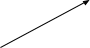 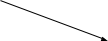 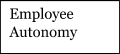 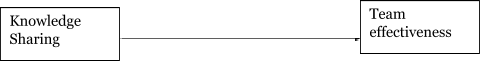 Source: Author DevelopedResearch HypothesesH1:	Knowledge sharing has a significant influence on team effectiveness. H2:	Knowledge sharing has a significant influence on Employee autonomy. H3:	Employee autonomy has a significant influence on team effectiveness.H4:	Employee autonomy plays a mediating role between knowledge sharing and team effectiveness.CHAPTER 3 RESEARCH METHODOLOGYIt is vital to differentiate between research methods and research methodology are completely different terms. Research method contains every procedure/strategy being used for direction of research. Research strategies or measures indicate the conducts in which scientists use in search of alternatives. As such, all of those procedures, which are used by the specialist while anticipating research issues, are known as research methods.Interestingly, inquiry regarding philosophy is a tactic to tackle issues with efficiency. The investigation of research procedures is more intensive than that of research methodology. afterward, whenever procedure is mentioned it doesn’t mean simply the methods nevertheless the principle behind the procedures used with regards thereto review and clarify the utilization of a procedure or technique over another, with the goal that results are prepared for being surveyed either by an alternative or specialist himself.This chapter explicitly indicates the methodology to study the impact of information sharing on team effectiveness with the mediating role of worker autonomy and weakening role of team conflict. The discussion during this chapter are associated with study design, population and sampling techniques, characteristics of the sample and instruments of all the variables and items present in every variable.Research DesignA good research configuration assists researchers to get outstanding outcomes, also it assists in understanding the value of the study. Prevalently, in sociologies two   research  configuration  methodologies  are  there  known  as”quantitative methodology”  and”subjective  methodology”.  Dominant  part  of  analysts  hold conviction   that   quan-   titative   research   is   progressively   dependable   and successful when contrasted with subjective research structure (de Vaus, 2001).Scientists   can   verify  validated  and  dependable  outcomes  with  the  help  of quantitative research configuration (Chase et al., 2016). Research configuration is   characterized   as   the   show   of  conditions  for  information  gathering  and examination in such a way, that goal is to mix congruity to the exploration point with economy in strategy (Selltiz et al., 1960).For this investigation, support is assembled from quantitative design with the help of institutionalized systems and apparatuses. Because it encourages solid info with the change of noticeable reality into numbers, that is converted into observing affiliations, connections, circumstances and final results. It’s indispensable to require note of that by quantitative and discernible implies that people demonstrate their level of acknowledgment with articulation, which works on their character or conduct.Additionally,  a  survey  procedure  was done to gather information that involves the    kind    of    employment    comprising    demographics    like    age,    gender, qualification  and  knowledge.  Different  types  of  surveys  are  there  that  are performed on-line surveys, phone interviews, self-administered questionnaires etc.  (Ary  et  al.,  2006).  A  self-administered  form  was  used  for  information gathering  for  investigation. According to (Cavana et al., 2001; Bowling, 2005), form    usage    is    efficacious   in   terms   of   your   time   and   value   and   it's straightforward  to  punch  and  analyze  information.  Also,  for  managing  the method  of  the  analysis,  it's an in depth method and enclosed the study details with   relevance   of   study,   study   settings,   unit   analysis   and   time   prospect explained intimately below.Type of StudyThe  present  study  is  explanatory  in  nature.  Consistent  with  Baxter  and  Jack (2008)  researchers  used a similar method once they explore the answer to the question and therefore the objective is to debate the causative relation between the   interventions.   This  can  be  a  causal/relational  study  during  which  the impact   of   learning   sharing   on   team   viability   has   evaluated   relying   onrespondent self-announced discernment about these factors. The study may be a  technique  for  gathering  quantitative  info in pre-characterized and patterned configuration     to    form    less    complicated    information.    Information    is accumulated  from  examples  and  sentiment  created  on  the  entire  population (Kerlinger  and  Lee,  2000).  Despite  the  fact  that  examples  need  to  be  with agreement to logical analysis systems.Surveys  have  two  types;  relative  and  descriptive  (Rungtusanatham,  Salvador, Forza,  &  Choi,  2003).  Relative  surveys  are  used  to  review  through  empirical observation  the  links  among  dependent  and  independent  variables  whereas descriptive  surveys  utilized  the  setting  state  of  affairs.  For  this  study,  relative survey style was used, the rationale is that the research worker tries to find the link  among  knowledge  sharing  and  team  effectiveness  incivility.  During  this research,  Pakistani  public  and  personal  project  primarily  based  organizations have  targeted  to  accumulate  the  required  knowledge  to  get  the  real  results. Within the initial section, the target was to get 350 questionnaires however 302 authentic responses were gathered. The sample selected for this study has been estimated  to  represent  the  general  population  of  Pakistan.  This  may  aid  to generalize the results acquired from samples on the whole population.Unit of AnalysisFor every research study, the most important characteristic is the unit of analysis. The unit of analysis denotes persons or objects selected for study’s characteristics and features are to be investigated in the study. It may be distinct, dyad, group, industry, country, society or a culture from where the researcher collects the data. The current study is planned to see the influence of knowledge sharing on team effectiveness therefore, the unit of analysis was individual because the supervisors of project-based organizations were studied and as the hypothesized variable indicates project role overload.Population and SamplePopulationNational highway authority, defense housing authority, Nescom, and Bahria town are some of the prime project-based organizations running different projects in Pakistan. For this particular study, the population is supervisors and employees of project based organizations currently operating in different cities of Pakistan. Data was collected from project-based organizations working in Rawalpindi and Islamabad. These involve both national and international level project based organizations running different projects.SampleAccording   to   Krejice   and   Morgan   (1970)   if   the   population   is   more   than 100,000,0   so   the   minimum   required   sample   must   be   384.   Still   being   a researcher  400  questionnaires  were  distributed  in  which  300  were  returned back and in those 300, 250 were accurate so the final sample size was 250 and analysis was done on those 250.Data Collection ProcedureData was put together from project based organizations. Hence, to approach the participants each possible action was used. The participants were declared to help and give acceptance in data collection. For assuring privacy of data given by the participants an introductory letter was joined to the poll. The introductory proposed that the study is being done for academic purposes. Participants were promised of the protection of their names and selection all together so that the respondents don’t feel faltering to fill the survey conclusively.Data was put together entirely from project-based organizations for all variables. Data on both independent variable (i.e. Knowledge sharing), mediating variable (i.e. Employee autonomy) was provided by the staff of different projects, as the present research chief objective is to study thesupervisors.   The   reason   behind   collecting  data  from  subordinates  on  this specific variable is to eliminate biases. Similarly, subordinates are asked to rate their   supervisors.   Lastly,   many   steps   were  taken  to  ensure  the  responses anonymity and accuracy (exmal et al., 2014; Taylor et al., 2011).For  data  collection  purposes  250+  employees  and  their  subordinates  were approached.  Ensuing  data  consolidation,  the  eventual  sample  accommodated 250 workable responses. The ratio used for data collection was 1:1, as different studies have adopted this approach for similar studies.Handling of Received QuestionnaireThe   questionnaires   received   were   inspected   for   missing   information.   The questionnaires  received  were  having  issues  of  missing  values  that  indicates there   are   some   queries   in   selected   form   that   weren't   answered   by   the respondents.   In   quantitative   study,   a   crucial   task   is   to   handle   missing information, as a result of it generating some serious issues. One it constitutes the  authenticity of the information and analytical ability to find any important impact  in  our  study  (Roth & Switzer III, 1995). Secondly, missing information influences the accuracy of our anticipated variables.Guidelines   are   available   within   the   literature   for   handling   of   missing information.  The  dominant  techniques  for  misplaced  information  handling according to (Rothe and Switzerh III, (2002) are mean substitution, regression imputation  and  list  wise  deletion.  In  mean  substitution,  mean  is  entered  for missing  response.  In  regression  imputation,  regression  of  y  on  x is devised to support  connected  variables for attributing and approximating missing values. In  list  wise  deletion,  if  there's  any  missing  information, all the data is deleted concerning  their  respondent.  All  the  ways  have  their  own  advantages  and disadvantages.This study adopted mean substitution.InstrumentationMainly this questionnaire consists of 3 parts team effectiveness, knowledge sharing, and employee autonomy. Responses of objects in the questionnaire were filled using a 5 point Likert scale.MeasuresThe data was put together through appropriate questionnaires from various authentic sources. Almost 50-60 questionnaires were circulated in every selected project based organization and every organization was visited while distribution of questionnaires. Questionnaires were also distributed online to some of project based organizations for the quick response. Previously researches specified that, online collection of data is one of the most convenient way of data collection, as participants find it easier to fill the questionnaires instead of the process of filling questionnaires manually and regardless of data collection approach, there is no substantial effect on the quality of data while utilizing any of the two aforementioned methods.According  to the nature of research, objects encompassed in the questionnaire that  is  (Knowledge  sharing),  were  reported  by  the  projects  employees  and mediators   of   this   study   (Employee   autonomy)   were   reported   by   project managers.  All  the  items  in  the  questionnaire were responded using a 5-points Likert-scale  where  1  (strongly disagree) to 5 (strongly agree), unless otherwise stated.   Questionnaires  also  cover  demographic  variables  like  Gender,  Age, Qualification  and  Experience.  250 questionnaires were distributed in total but only  250  were received. But the actual numbers of questionnaires used for the analysis of data for demonstrating the results were 250.Knowledge SharingKnowledge sharing was measured on a 5 item Likert scale. Park and Lee (2014) developed   this   scale.   Sample   items   include:   “We   shared   the   minutes   of meetings  or  discussion  records  in  an  effective  way”;  “We  always  provided technical  documents,  including  manuals,  books,  training  materials  to  eachother”; “We shared project plans and the project status in an effective way”; “We always pro- vided know-where or know-whom information to each other in an effective way”; “We tried to share expertise from education or training in an effective way”; “We always shared experience or know-how from work in a responsive and effective way”.Table 3.5 InstrumentsNo. Variable	Source	ItemsKnowledge Sharing (IV)Park and Lee(2014)	6Employee Autonomy (Med)Morris and Venkatesh(2010) 5Team Effectiveness (DV)De Dreu(2007)	35.6	Sample CharacteristicsTo recognize characteristics of a sample in your survey, there are many aspects to reflect on your samples. The first four characteristics you need to focus on are gender, age, experience, and education level. All four of these characteristics must be comparative to that of the population. An important characteristic of the survey is the sample size.GenderGender is an important element of demographics. The reason is it distinguishes between male and female in a given sample. In current study, it has been tried to make sure gender equality but still it has been seen that male respondent ratio is much greater than female respondents are.Table 3.6.1 GenderTable 3.6.1 shows the distribution of the information about gender. Table shows that  the  more  respondents  were  male  respondents  comprising  55.6%  and  the remaining 44.4% were female respondents.AgeAge is considered as one of the demographics, to which respondents sometimes feel uncomfortable to reveal openly. So, for the suitability of respondents, scale/range was used to collect information regarding their age.Table 3.6.2 shows the arrangement of the sample with orientation to age group. 22% of respondents were having age between the ranges of 18-25 years. 34% of plaintiffs   were   having   age   between   the   ranges   of   26-33   years.   44.8%   of respondents were having age between the ranges of 34-41 years. 21.6% is of age group   42   to   49   and   above   50   is   just   11.2   %.In   this   study,  most  of  the respondents lie in the range of 34-41 years.Table 3.6.2 AgeQualificationEducation is the major element which contributes towards the prosperity of the whole Nation and it is also the basic need of the time to compete globally. Hence after gender, qualification/education is another dynamic dimension of the demo- graphics. Education opens up many new and unique paths for success and creativity in order to gain reasonable advantage amongst all the other countries around the world. Probably education plays an important role in demonstrating creativity and innovation in project tasks.Table 3.6.3 QualificationTable   3.6.3   represents   the   qualification   of   the   respondents,   7.6%   were Bachelors  qualified,  and  21.6%  were  Masters  qualified.  The  large  number  of respondents were having a MS/M.Phil. That is 46% while a PhD is only 11.6%.ExperienceAgain to collect information regarding the experience of the respondents, different ranges of experience time period were developed so that every respondent can easily indicate the specific occupation of their experience in the relevant field of projects. As experience includes gaining knowledge about concerns of projected organizations toward adopting new strategies for safety and protection of the environment.Table 3.6.4 ExperienceExperienc eFrequenc yPercent		Valid PercentCumulati ve   PercentTable3.3.4  represents  that  21.2%  of  the  persons  were  having  job  expertise ranging  from  (5  and  less)  years,  26.8%  of  persons  were  having  job  expertise ranging from (6 - 13) years, 10.8% of persons were having job expertise ranging from (22-29) years. Most of the respondents were lying in the work expertise of (14 and 21) years.3.5	Data AnalysisTo check the links between variables different tests were conducted like correlation, reliability. To study the role of mediation and moderation Preacher and Hayes process macros are used. To check the impact of independent variable on dependent variable simple regression was conducted. Frequencies, Reliability, Regression and Mediation test was conducted on SPSS. Link between observed and latent variable. This helps in analyzing whether the model is consistent with the data or not.Demographic variables such as age, gender, qualification and experience were measured. Reliabilities of variables like knowledge sharing, team effectiveness, and employee autonomy and team conflict were measured. According to researchers the reliability of Cronbach’s alpha should be greater than 0.7. In this research all the variables have reliability greater than 0.7. Descriptive statistics, frequencies, reliability and correlation was measured using SPSS.Econometric Modeling and specification:Mediation steps are as under to be followedIntellectual capital predicts innovation which is Path c.Intellectual capital predicts organizational capital that is Path a.Intellectual capital and organizational capital together predicting innovation.3a. Organizational capital predicts innovation3b. Intellectual capital no longer predicts innovation in case of full mediation OR intellectual capital is lessened in predicting innovation in case of partial mediation which will be path c(prime).The first equation is a simple regression which shows the direct path c coefficient. While in 2 equation the path a coefficient is estimated through simple ordinary least square method which is from independent to mediator. Similarly, equation 3 estimate the multiple regression coefficient both for path b by controlling for independent variable and c(prime) which is tested for further existence of full, partial or no mediation claims.CHAPTER 4 RESULTS AND ANALYSISFor  the  analysis  of  the  data  the  statistical  package  for  social  sciences  (SPSS) version  20  is  used.  The  frequency  distribution  and  descriptive  statistics  were utilized  to  analyse  the  respondent’s  demographics  characteristics  in  a  simple manner.  After  that  the  reliability  through  Cronbach  alpha  is  checked.  For the investigation  of  the  relationships  the  Barron  &  Kenny  (1986)  procedure  is followed.4.1 Descriptive statisticsThe descriptive statistics for all the variables under study is given in the table4.1  below.  These  variables  are  knowledge  sharing,  employee  autonomy,  and team  effectiveness.  The  arithmetic  mean  along  with  sample  size,  minimum, maximum  and  standard  deviation  is  shown.  The  average  value  indicates  the participant’s  agreement and disagreement with the question asked regarding a specific  construct.  The  high  value  of  the  mean  for  the  variable  shows  high agreement  of  the  respondents  while  low  value  shows  lower  responses  for  the agreements. Similarly, high value of standard deviation shows more variability in  the  respondent’s  selection  of  the  item  choices  while  low  value  shows  low variability in the responses.Table 4.1 Descriptive statisticsVariables	observationMinimu mMaximu mMean	Std.Deviati onKnowledg e Sharing250	1.00	5.00	3.3333	.85677(listwise)The total sample size is 250 with minimum value of 1 and maximum value of 5. The highest mean is for the knowledge sharing which is 3.33 with a lowest value of standard deviation 0. 856. Similarly for employee anatomy the mean value is3.29  and  its  standard  deviation  is  0.976  which  means  that  dispersion  in  the respondents’   agreement   is   higher   in   employee   autonomy   than  knowledge sharing.  Similarly,  the  mean  value  for  the  team  effectiveness  is  3.31  with  a standard  deviation  of  1.04  which  is  highest  among  all  the  variables.  Which means the dispersion is higher in team effectiveness than all other variables?Reliability AnalysisReliability  is  basically  carried  out  to  analyse  the  consistency  of  the  scales  for variables.   According to Carlson et.al (2004) scale will be considered reliable if it  gives  the  same  value  in  different  situations.  To  investigate  the  internal consistency within a variable items reliability is employed. The Cronbach alpha value  varies  from  0  to  1.  The  value  near  to  0  is  considered  low  reliable  while near  to  1  is  considered  as  highly  reliable. The threshold value is 0.7 if it holds then those variables will be considered reliable for further analysis.Table 4.2     Reliability TestVariables	Cronbach’s Alpha	ItemsTeam Effectiveness (DV)Knowledge Sharing (IV).710	3.731	6Employee Autonomy (Med).807	5In  table  4.3  the  information  about  the  scale  reliability  is  shown.  All  the  values  are greater  from  threshold  value  of  0.7  which  shows  that  it  can  be  used  for  further analysis. The reliability of team effectiveness is 0.710 while that of knowledge sharing is 0.731. Similarly, for the employee autonomy the reliability value is 0.807.Regression AnalysisTo investigate the causal relationship between variable regression analysis is conducted. For bi variate variable simple regression and for multivariate variables multiple regression tool is employed.Simple RegressionStep 1Independent variable Knowledge SharingSimple Regression Table 4.3.1 Team EffectivenessΒ	R2	Sig.828	.685	.000*P < 0.05, **p < 0.01, ***p < .001 N=250 Standardized regression coefficient reportedFrom  table  4.3.1.  Hypothesis  1  is  supported  which  claims  a  positive  relationship between   knowledge   sharing   and   team   effectiveness.   The   result   indicates   that knowledge  sharing  positively  and  significantly  influences  the  team effectiveness. The standardized  beta  or  coefficient  value  is  0.828  which  means  that  if  the  independent variable  (knowledge  sharing)  increases  by  one  standard  deviation  the  dependent variable  (team  effectiveness)  on  average  is  increased  by  0.828  standard  deviation units.  The  coefficient of determination value is 0.68 approximately which means that about 68 % of variation results in team effectiveness due to knowledge sharing.Step2Independent variable Knowledge SharingSimple regression table 4.3.2 Employee AutonomyΒ	R2	Sig.905	.894	.000*P  <  0.05,  **p  <  0.01,  ***p  < .001 N=250 Standardized regression coefficient reportedFrom  table  4.3.2  hypothesis  2  is  supported  which  claims  a  positive  relationship between   knowledge   sharing   and   employee   autonomy.   The   result   indicates   that knowledge  sharing  positively  and  significantly  influences  employee  autonomy.  The standardized  beta  or  coefficient  value  is  0.905  which  means  that  if  the  independent variable  (knowledge  sharing)  increases  by  one  standard  deviation  the  dependent variable  (employee  autonomy)  on  average  is  increased  by  0.905  standard  deviation units.  The  coefficient of determination value is 0.89 approximately which means that about 89% of variation results in team effectiveness due to knowledge sharing.Independent variable Employee AutonomyStep 3Simple regression table 4.3.3 Team EffectivenessΒ	R2	Sig.943	.890	.000*P  <  0.05,  **p  <  0.01,  ***p  < .001 N=250 Standardized regression coefficient reportedFrom table 4.3.3 hypothesis 3 is supported which claims a positive relationship between team effectiveness and employee autonomy. The result indicates that employee autonomy positively and significantly influences the team effectiveness. The standardized beta or coefficient value is 0.943 which means that if the independent variable (employee autonomy) increases by one standard deviation the dependent variable (team effectiveness) on average is increased by 0.943 standard deviation units. The coefficient of determination value is 0.89 approximately which means that about 89% of variation results in team effectiveness due to employee autonomy.Step 4Multiple regression Multiple regression table 4.3.4Test of mediation Team Effectiveness*P < 0.05, **p < 0.01, ***p < .001 N=250 Standardized regression coefficient reportedAccording  to  Baron  and  Kenny  (1986)  to investigate the mediating role of a variable, there should be a significant relationship among the variables given in the above steps. As  shown  in  table  4.3.1,  table  4.3.2  and  table  4.3.3  all  the  three  simple  relationship regressions are highly significant which fulfill the condition for the mediating analysis of  a  variable.  In  the  mediation  table 4.3.4 as shown the mediating variable employee autonomy along with the predictor variable knowledge sharing effect on the dependent variable team effectiveness is analyzed. In table 4.3.4 knowledge sharing and employee autonomy  is  regressed  on  the  dependent  variable  which  is  both  significant  at  1%  of significance  level.  For  the  mediation  to  exist  the  direct  path  value  from  simple regression of table 4.3.1 is to be reduced in the indirect path regression in table 4.3.4 in which  the  mediator  employee  autonomy  is  introduced.  As  shown  in  table  4.3.1  the direct  path  value  of  standardized  beta  is  0.828  in  step  1.  After introducing mediator employee  autonomy  in  step  4  the  standardized  beta  for  knowledge  sharing  became 0.072.The    total    amount   of   the   relationship   between   knowledge   sharing   and   team effectiveness through mediation (0.905-0.072=0.833). The indirect path of knowledge sharing  to  employee autonomy and from employee autonomy to team effectiveness is (0.905*0.142=0.128).   This   whole   process   conforms   a   partial  mediation  between knowledge sharing and team effectiveness.Summary of Accepted/ Rejected HypothesisTABLE 4.4.1: Summary about Accepted hypothesisHypothesis	Statements	OutcomeH1	Knowledge sharing has a positive influence on team effectivenessH2	Knowledge sharing has a positive influence on employee autonomyH3	Employee autonomy has a positive significant influence on team effectivenessH4	Employee autonomy plays a mediating role between the knowledge sharing and teamSupportedSupportedSupportedSupported 	effectiveness	Result and DiscussionAccording  to  Nonaka  et  al.,  (2000)  the  utilization  of  knowledge  based  theory for   the   purpose   of   testing   and   recommendation   to   the   project   based organizations  is  checked  through  the  effect  of  knowledge  sharing  on  team effectiveness.  The  effect  of  knowledge  sharing  was  found  significant  on  team effectiveness  in  project  based organization. The results are consistent with the knowledge  based  theories  mentioned  in  literature.  Similarly  studies  of  (Xie  & Luan, 2014; Pinjani & Palvia, 2013; Panteli & Sockalingam, 2005) also claimed that knowledge should be shared appropriately to the team for effectiveness.Similarly,  for  the  effect  of  employee  autonomy  the  role  of  employee  autonomy  on team  participants  has  a  large  tendency  to  concentrate  or  emphasize  their  thoughts more   openly   and   freely   for   the   administrators  (Snyder  &  Duarte  1999).  Group individuals  are  in  a  position  to  check  each  other  extra  accurately  primarily  built  on performance and involvement in the project based organizations mostly.Therefore, it can be accepted that employee autonomy is also positively connected with team effectiveness. Similarly, the partial mediation exists between the knowledge sharing and team effectiveness.CHAPTER 5CONCLUSIONSConclusionThe main purpose of the research is to analyse the impact of knowledge sharing on   team   effectiveness   in   projects   with   the   intervening   role   of   employee autonomy. To fulfil the gap in the area 250 sample is selected. This sample then further  explored  through  different  statistical  tools and inferences were drawn. For  the  mediation  analysis  Barron  and  Kenny  (1986)  four  steps  procedure  is employed.  First  three hypotheses were tested through a simple regression tool and  are  found  supported.  The  fourth  step  conforms  to  the  mediation  process and  inferences is drawn that partial mediation exists. The employee autonomy partially   mediates   the   relationship   or   association   between   the   knowledge sharing and team effectiveness in case of Pakistani projects in organizations.The findings of the research demonstrate that managers of the projects are required to share their knowledge with the employees in the documented form to boost the team effectiveness. This procedure or act will increase the collaboration and access to information of the lower rank employees. Hence whenever managers need any change or change is required, they can with the access to their information about the employees. Beside that if managers respect their ideas.it will boost and empower the efficiency of the employees. This all needs training and skill development programs which will enable employees to perform efficiently, confidently and effectively.Research implicationThe study will improve the literature by adding its findings based on inferences drawn from the whole mediation process. As the effect of knowledge sharing is found positively significant on the team effectiveness. Therefore, knowledge sharing should be seen and focused on an organizational strength which can beproduced  and  used  at  the  upper  hand  for  the  two  associations  and  people. According to (Gold et al., 2001; Alavi et.al, 2001) the resource that can possibly affect   the   economic   value   and   prosperity,   maximize   economic  value,  and improve effectiveness of the employees.Practical implicationsThe present research can be utilized in a number of ways to take benefit for managerial inferences. From the finding it has been analyzed that knowledge sharing boosts the effectiveness of the team. Therefore, it can be claimed that project managers in different project based organizations should share knowledge with their team members. And make it sure that this shared knowledge should not be manipulated by misusing it. Besides that, employees in lower level or subordinates need to ensure the proper use of this knowledge shared to them from upper top managers. This whole process of knowledge sharing behavior eventually improves the efficiency and effectiveness of the team. Which will ultimately be in position to achieve the targets of the organizations.LimitationsEvery research has some kind of limitations and this research also has. This research has also some limitations, which is faced while conducting this research. Like, as the current study foundation was to analyze the knowledge base theory, which bestows support for the series of links represented in the study (knowledge sharing to employee autonomy to team effectiveness). Secondly, the data collection for the current study is cross sectional due to time and resources limitations, as this does not permit for making deduction regarding causality between variables studied as shown in hypothesized model.Besides that, the present is carried out only on organization where projects were in practice. Therefore the generalizability issue arises due to limited data sets and specific organizations. To get a clearer picture of the scenario differentorganizations should be checked. Beside that comparisons can be done between and within the organization at different hierarchy levels.Recomendation fi future researchFor future research mediators like selective hiring, conflict management, relationship building and job involvement with dichotomous and continuous scale can be checked. Beside that moderator can also be incorporated to extend the model and check in more complex and detailed versions. The sample size could be increased to get a more efficient and consistent result for the elaborated model of mediator plus moderators. Besides that, other forms or traits of knowledge like knowledge management, knowledge transfers and implicit or explicit knowledge impact on team effectiveness with mediators and moderators can be analyzed.REFERENCESAlexy, O., George, G., & Salter, A. J. (2013).   Cui bono?  The selective revealing of  knowledge  and  its  implications  for  innovative  activity.  Academy  of management review, 38 (2), 270–291.Alsharo,  M.,  Gregg,  D.,  &  Ramirez,  R.  (2017).  Virtual  team  effectiveness:  The role  of  knowledge  sharing  and  trust.  Information  &  Management,  54 (4), 479–490.Anderson, & Gerbing, D. W. (1988). Structural equation modeling in practice: A review  and  recommended  two-step  approach.  Psychological  bulletin, 103 (3), 411–424.Anderson,  Potoˇcnik,  K.,  &  Zhou,  J.     (2014).  Innovation  and  creativity  in organizations:  A  state-of-the-science  review,  prospective  commentary, and guiding framework. Journal of management, 40 (5), 1297–1333.Argote,   L.,   McEvily,   B.,   &   Reagans,   R.   (2003).   Managing   knowledge   in organizations: An integrative framework and review of emerging themes. Management science, 49 (4), 571–582.Bandura, A. (1997). Self-efficacy: The exercise of control. illustrated, reprint ed.Bartol,  K.  M.,  &  Srivastava,  A.  (2002).  Encouraging  knowledge  sharing:  The role   of   organizational   reward   systems.   Journal   of   Leadership   & Organizational Studies, 9 (1), 64–76.Basaglia,  S.,  Caporarello, L., Magni, M., & Pennarola, F. (2010). Its knowledge integration  capability  and  team  performance:  the  role  of  team  climate. International Journal of Information Management, 30 (6), 542–551.Blau,  P.  M.  (1964).  Exchange  and  power  in  social  life  (Vol.  33)  (No.  3).  New Jersey: Transaction Publishers.Bock,  G.-W.,  Zmud,  R.  W.,  Kim,  Y.-G.,  Lee,  J.-N.,  et  al.  (2005).  Behavioral intention   formation   in   knowledge   sharing:   Examining   the   roles   of extrinsic   motivators,   social-psychological   factors,   and   organizational climate. MIS quarterly, 29 (1), 87–111.Bradley, B. H., Anderson, H. J., Baur, J. E., & Klotz, A. C. (2015). When conflict helps:  Integrating  evidence  for  beneficial  conflict  in  groups  and  teams under   three   perspectives.   Group  Dynamics:  Theory,  Research,  and Practice, 19 (4), 243–253.Buroon, J. K., Bulkr, D. B., Ebesu, A. S., White, C. H., & Rockwell, P. A. (1996). Testing    interpersonal    deception    theory:    Effects    of    suspicion    on communication  behaviors  and  perceptions.  Communication  Theory,  6 (3), 243–267.Cabrera,  E.  F.,  &  Cabrera,  A.  (2005).  Fostering  knowledge  sharing  through people   management   practices.   The   international   journal   of  human resource management, 16 (5), 720–735.Carlson,  J.  R.,  &  George,  J.  F.  (2004).  Media  appropriateness  in  the  conduct and  discovery  of  deceptive  communication:  The  relative  influence  of richness  and  synchronicity.  Group  Decision  and  Negotiation,  13  (2), 191–210.Chen,  Chuang,  Y.-W.,  &  Chen,  P.-Y.  (2012). Behavioral intention formation in knowledge    sharing:    Examining    the    roles    of    kms    quality,    kms self-efficacy,  and  organizational  climate.  Knowledge-Based Systems, 31 (3), 106–118.Chen, & Huang, J.-W. (2007). How organizational climate and structure af- fect knowledge management the social interaction perspective. International journal of information management, 27 (2), 104–118.Chen,	&	Zheng,	L.	(2018).	How   does   subsidiary   autonomy   influenceperformance? The moderating role of uncertainty. Nankai Business Review International, 9 (3), 348–365.Choi,  J.,  &  Wang,  H.  (2009).  Stakeholder  relations  and  the  persistence  of corporate financial performance. Strategic management journal, 30 (8), 895–907.Church,  M.  A.,  Elliot,  A.  J.,  &  Gable,  S.  L.  (2001).  Perceptions  of  classroom environment, achievement goals, and achievement outcomes. Journal of educational psychology, 93 (1), 43–58.Clarkson,  M.  E.  (1995).  A stakeholder framework for analyzing and evaluating corporate  social  performance. Academy of management review, 20 (1), 92– 117.Cohen,   S.   G.,   &   Bailey,   D.   E.   (1997).   What   makes   teams   work:   Group effectiveness research from the shop floor to the executive suite? Journal of management, 23 (3), 239–290.Cohen-Charash,   Y.,   &   Mueller,   J.   S.   (2007).   Does   perceived   unfairness exacerbate  or  mitigate  interpersonal  counterproductive  work  behaviors related to envy? Journal of applied psychology, 92 (3), 66–86.Cummings,  J.  N.  (2004).  Work  groups,  structural  diversity,  and  knowledge sharing in a global organization. Management science, 50 (3), 352–364.Davenport,  T.  H.  (1997).  Ten  principles  of  knowledge  management  and  four case studies. Knowledge and process Management, 4 (3), 187–208.Davenport,   T.   H.,   Prusak,   L.,   et   al.   (1998).   Working   knowledge:   How organizations manage what they know. Harvard Business Press.De  Dreu,  C.  K.  (2007). Cooperative outcome interdependence, task reflexivity, and team effectiveness: a motivated information processing perspective.Journal of applied psychology, 92 (3), 628–648.Del  Giudice,  M.,  &  Maggioni,  V.  (2014).  Managerial  practices  and  operative directions   of   knowledge   management   within   inter-firm   networks:  a global view. Journal of Knowledge Management, 18 (5), 841–846.de  Wit,  F.  R.,  Jehn,  K.  A.,  &  Scheepers,  D.  (2013).  Task  conflict,  information pro-  cessing,  and  decision-making:  The  damaging  effect of relationship conflict.  Organizational  Behavior  and  Human  Decision  Processes, 122 (2), 177–189.Fong, P. S., Men, C., Luo, J., & Jia, R. (2018). Knowledge hiding and team cre- ativity:   The   contingent   role   of   task   interdependence.   Management Decision, 56 (2), 329–343.Gefen, D., Straub, D., & Boudreau, M.-C. (2000). Structural equation modeling and regression: Guidelines for research practice. Communications of the association for information systems, 4 (1), 7–18.Gouldner, A. W. (1960). The norm of reciprocity: A preliminary statement.American sociological review, 85 (3), 161–178.Hoegl,  M.,  &  Parboteeah,  K.  P.  (2007).  Creativity  in  innovative projects: How teamwork     matters.     Journal     of     engineering     and     technology management, 24 (1-2), 148–166.Hu,  L.-t.,  &  Bentler,  P.  M.  (1999).  Cutoff  criteria  for  fit  indexes  in  covariance structure    analysis:    Conventional    criteria    versus    new   alternatives. Structural equation modeling: a multidisciplinary journal, 6 (1), 1–55.Jehn,  K. A. (1995). A multimethod examination of the benefits and detriments of    intragroup    conflict.    Administrative   science   quarterly,   44   (2),256–282.Jehn,  K.  A.,  &  Mannix,  E.  A.  (2001).  The  dynamic  nature  of  conflict:  A  lon- gitudinal  study of intragroup conflict and group performance. Academy of management journal, 44 (2), 238–251.Leinonen,   P.,   &   Bluemink,   J.   (2008).   The   distributed   team   members’ explanations   of   knowledge   they   assume   to   be   shared.     Journal  of Workplace Learning, 20 (1), 38–53.Loughry,  M.,  &  C.  Amason,  A.  (2014).  Why won’t task conflict cooperate? De- ciphering     stubborn     results.     International     Journal     of     Conflict Management, 25 (4), 333–358.MacCallum,  R.  C.,  Browne,  M.  W.,  &  Sugawara,  H.  M.  (1996). Power analysis and  determination  of  sample  size  for  covariance  structure  modeling. Psychological methods, 1 (2), 130–142.Michinov,  E.,  &  Juhel,  J.  (2018).  Multilevel  influences  of  team  identification and   transactive   memory   on   team   effectiveness.   Team   Performance Management: An International Journal, 24 (1/2), 106–120.Morris, M. G., & Venkatesh, V. (2010). Job characteristics and job satisfaction: understanding    the    role    of    enterprise    resource    planning    system implementation. Mis Quarterly, 34 (1), 20–32.Nonaka,  I.,  &  Konno,  N.  (1998).  The  concept  of  ba:  Building a foundation for knowledge creation. California management review, 40 (3), 40–54.Nonaka,  I.,  &  Takeuchi,  H.  (1995).  The  knowledge  created.  New York, 82 (1), 304.Nonaka,  I.,  Toyama,  R.,  &  Nagata,  A.  (2000).  A  firm  as a knowledge-creatingentity:  a  new  perspective  on  the  theory  of  the  firm.  Industrial  and corporate change, 9 (1), 1–20.Panteli,  N.,  &  Sockalingam,  S.  (2005).  Trust  and  conflict  within  virtual  inter- organizational alliances: a framework for facilitating knowledge sharing. Decision support systems, 39 (4), 599–617.Park,   J.-G.,   &   Lee,   J.   (2014).   Knowledge   sharing  in  information  systems develop-  ment  projects:  Explicating  the  role  of  dependence  and  trust. International Journal of Project Management, 32 (1), 153–165.Peters,  L.  M.,  &  Manz,  C.  C.  (2007).  Identifying  antecedents  of  virtual  team collaboration.   Team   Performance   Management:      An   International Journal, 13 (3/4), 117–129.Phang,  C.  W.,  Kankanhalli, A., & Sabherwal, R. (2009). Usability and sociabil- ity  in  online  communities:  A  comparative  study  of  knowledge  seeking and  contribution.  Journal  of  the  association  for  Information  Systems, 10 (10), 2–12.Pinjani,  P.,  &  Palvia,  P.  (2013). Trust and knowledge sharing in diverse global virtual teams. Information & Management, 50 (4), 144–153.Dorsey,  D.  W.  (2003).  Hiring  for  knowledge-based  competition.  Managing knowledge  for  sustained  competitive  advantage:  Designing  strategies for effective human resource management, 21, 155.Rayeski, E., & Bryant, J. (1990). Team resolution process: A guideline for teams to  manage  conflict,  performance,  and  discipline.  In  The  international conference  on  work  team’s  proceedings:  Anniversary  collection.  The best of (Vol. 19, pp. 215–221).Raykov,  T.,  &  Marcoulides,  G.  A.  (2000). A method for comparing completely standardized    solutions    in    multiple    groups.    Structural    equationmodeling, 7(2), 292–308.Rungtusanatham,  M.,  Salvador,  F.,  Forza,  C.,  &  Choi,  T.  Y.  (2003).  Supply- chain   linkages   and   operational   performance:   a   resource-based-view perspective.    International    Journal    of    Operations    &    Production Management, 23 (9), 1084–1099.Ryan, R. M., Kuhl, J., & Deci, E. L. (1997). Nature and autonomy: An organiza- tional  view  of  social  and  neurobiological  aspects  of  self-regulation  in behavior  and  development.  Development  and  psychopathology,  9  (4), 701–728.Stasser,   G.,   Vaughan,   S.   I.,   &   Stewart,   D.   D.   (2000).   Pooling   unshared information:   The   benefits   of  knowing  how  access  to  information  is distributed   among   group   members.   Organizational   behavior   and human decision processes, 82 (1), 102–116.Teng,  J.  T.,  &  Song,  S.  (2011).  An  exploratory  examination  of  knowledge- sharing   behaviors:   solicited   and   voluntary.   Journal   of   knowledge management , 15 (1), 104–117.Wakefield,  R.  L.,  Leidner,  D. E., & Garrison, G. (2008). Research notes model of  conflict,  leadership,  and  performance  in  virtual  teams.  Information systems research, 19 (4), 434–455.Xie,  X.-Y.,  &  Luan,  K.  (2014).  When  business  becomes  personal:  The  catalyst implication of subgroup perception underlying the co-occurrence of task and  relationship  conflict.    Group  Dynamics:    Theory,  Research,  and Practice, 18 (1), 87–98.Yang,  X.,  &  Chu,  X.  (2012).  People  value  team  effectiveness  in  china:  the mediating    role   of   leader   identification.   Nankai   Business   ReviewInternational, 3 (1), 65–74.APPENDIXSurvey QuestionnaireDemographicsPlease insert a check mark in the appropriate column to indicate whether you agree or disagree with each of the following statements:1= Strongly Disagree 2= Disagree 3= Neither Agree/nor Disagree 4= Agree5= Strongly AgreeKnowledge SharingEmployee AutonomyTeam EffectivenessThank you for your time and cooperationAcknowledgments1ABSTRACT2TABLE OF CONTENTS3CHAPTER 11INTRODUCTION11.1 Background of the study11.2 Gap Analysis51.3 Problem Statement51.4 Research Questions61.5 Objective of the Study61.6 Significance of the Study7CHAPTER 28LITERATURE REVIEW8Theory82.1 Knowledge Sharing and Team Effectiveness10GenderFrequencyPercentValid PercentCumulative PercentMale13955.655.655.6Female11144.444.4100.0Total250100.0100.0AgeFrequencyPercentValid PercentCumulative Percent18-25228.88.88.826-333413.613.622.434-4111244.844.867.242-495421.621.688.850 AND ABOVE2811.211.2100.0Total250100.0100.0QualificationFrequencyPercentValid PercentCumulative PercentMATRIC3313.213.213.2BACHELOR197.67.620.8MASTER5421.621.642.4Ms/M.Phil.11546.046.088.4Ph.D.2911.611.6100.0Total250100.0100.05 AND5321.221.221.2LESS6-136726.826.848.014-2110341.241.289.222-292710.810.8100.0Total250100.0100.0Employee 	2501.005.003.2920.97685AutonomyTeam 	250Effectiven ess1.005.003.31731.04888Valid N 	250Independent variablesΒT valueSigKnowledge.0722.026.000sharingEmployee.1422.918.004Autonomy12GenderMaleFemale12345Age18-2526-3334-4142-4950 and Above12345QualificationMatricBachelorMasterMS/M.Phil.PhD12345Experience5 and Less6-1314-2122-2930 and Above1We share the minutes of meetings or discussion recordsIn an effective way.123452We always provided technical documents, includingManuals, Books, training materials to each other.123453We shared project plans and the project status inAn effective way.123454We always provided know-where or know-whomInformation to each other in an effective way.123455We tried to share expertise from educationOr training in an effective way.123456We always shared experience or know-how fromWork in a responsive and effective way.123451My manager makes it more efficient for my team toDo our job by keeping the rules and regulations simple.123452My manager allows my team to do ourJob our way.123453My manager allows our team to make important decisionsQuickly to satisfy customer needs.123454My manager allows my team to determineWhat needs to be done?123455My manager allows our team to make itsOwn choices.123451This team is good in coming up with ways to complete12345Their tasks.2This team effectively deals with uncertainty andUnexpected events.123453At times, this team fails to approach its task adequately.12345